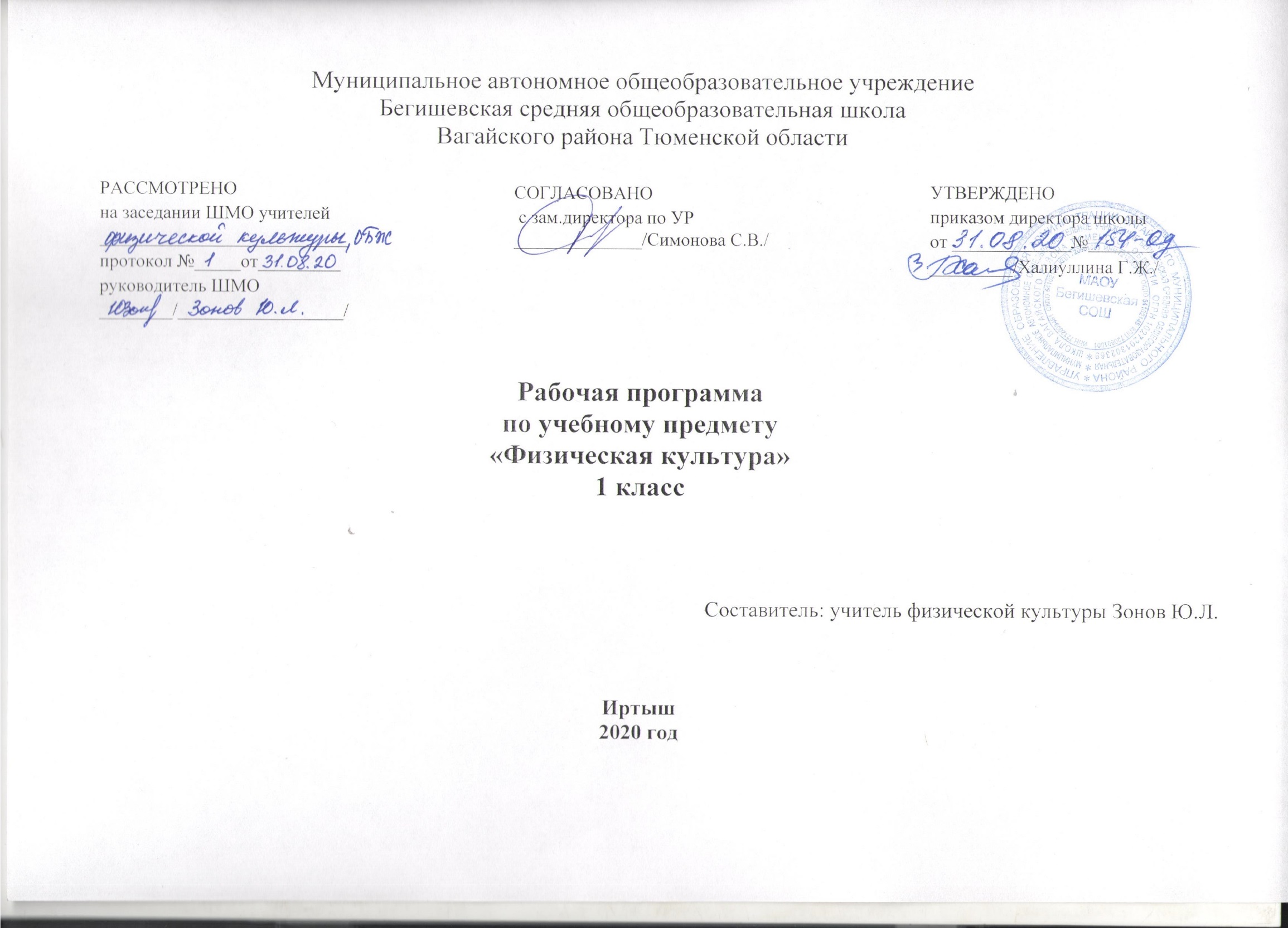 1. Планируемые результаты 1 класс.Личностными результатами освоения учащимися содержания программы по физической культуре являются следующие умения:— активно включаться в общение и взаимодействие со сверстниками на принципах уважения и доброжелательности, взаимопомощи и сопереживания;— проявлять положительные качества личности и управлять своими эмоциями в различных (нестандартных) ситуациях и условиях;— проявлять дисциплинированность, трудолюбие и упорство в достижении поставленных целей;— оказывать бескорыстную помощь своим сверстникам, находить с ними общий язык и общие интересы.Метапредметными результатами освоения учащимися содержания программы по физической культуре являются следующие умения:— характеризовать явления (действия и поступки), давать им объективную оценку на основе освоенных знаний и имеющегося опыта;— находить ошибки при выполнении учебных заданий, отбирать способы их исправления;— общаться и взаимодействовать со сверстниками на принципах взаимоуважения и взаимопомощи, дружбы и толерантности;— обеспечивать защиту и сохранность природы во время активного отдыха и занятий физической культурой;— организовывать самостоятельную деятельность с учетом требований ее безопасности, сохранности инвентаря и оборудования, организации места занятий;— планировать собственную деятельность, распределять нагрузку и отдых в процессе ее выполнения;— анализировать и объективно оценивать результаты собственного труда, находить возможности и способы их улучшения;— видеть красоту движений, выделять и обосновывать эстетические признаки в движениях и передвижениях человека;— оценивать красоту телосложения и осанки, сравнивать их с эталонными образцами;— управлять эмоциями при общении со сверстниками и взрослыми, сохранять хладнокровие, сдержанность, рассудительность;         — технически правильно выполнять двигательные действия из базовых видов спорта, использовать их в игровой и соревновательной деятельности.Предметными результатами характеризуют опыт учащихся в творческой двигательной деятельности, который приобретается и закрепляется в процессе освоения учебного предмета «Физическая культура». Приобретаемый опыт проявляется в знаниях и способах двигательной деятельности, умениях творчески их 'применять при решении практических задач, связанных с организацией и проведением самостоятельных занятий физической культурой..- формирование первоначальных представлений о значении физической культуры для укрепления здоровья человека (физического, социального и психологического), о ее позитивном влиянии на развитие человека (физическое, интеллектуальное, эмоциональное, социальное), о физической культуре и здоровье как фактах успешной учебы и социализии;- овладение умениями организовать здоровьесберегающую жизнедеятельность (режим дня, утренняя зарядка, оздоровительные мероприятия, подвижные игры и т.д);- формирование навыков систематического наблюдения за своим физическим состоянием, величиной физических нагрузок, данных мониторинга здоровья (рост, масса тела и др.), показателей развития основных физических качеств (силы, быстроты, выносливости, координации, гибкости), в том числе подготовка к выполнению нормативов Всероссийского фзкультурно-спортивного комплекса «Готов к труду и обороне» (ГТО). (в ред. Приказа Минобрнауки России от 29.12.2014 №1643)2. Содержание учебного курса физическая культура1. Основы знаний о физической культуре, умения и навыки, приемы закаливания, способы саморегуляции и самоконтроля.1.1. Естественные основы.1 классы. Здоровье и развитие человека. Возникновение физической культуры в Древнем мире. Строение тела человека и его положение в пространстве. Работа органов дыхания и сердечно-сосудистой системы. Роль слуха и зрения при движениях и передвижениях человека. История ГТО.1.2.	Социально-психологические основы.1 классы. Влияние физических упражнений, закаливающих процедур, личной гигиены и режима дня для укрепления здоровья. Физические качества и их связь с физическим развитием. Комплексы упражнений на коррекцию осанки и развитие мышц.1.3.	Приемы закаливания. Способы саморегуляции и самоконтроля.1 классы. Воздушные ванны. Солнечные ванны. Измерение массы тела. Приемы измерения пульса. Специальные дыхательные упражнения.1.4.	Подвижные игры.1 классы. Название и правила игр, инвентарь, оборудование, организация. Правила проведения и безопасность.       1.5 Элементы спортивных игр.      1 классы. Броски и ловля мяча в парах, упражнения с мячом у стены, ведение мяча на месте и в движении, бросок мяча в баскетбольное кольцо. Бросок и ловля мяча через сетку.2.	Гимнастика с элементами акробатики.1 классы. Название снарядов и гимнастических элементов. Правила безопасности во время занятий. Признаки правильной ходьбы, бега, прыжков, осанки. Значение напряжения и расслабления мышц. Висы, упоры, перекаты, кувырок вперед, назад, «стойка на лопатках», «мост». Правила выполнения лазания по наклонной скамейке, лазанья и перелезания по гимнастической стенке Упражнения в равновесии: «цапля», «ласточка», на узкой рейке гимнастической скамейки. Упражнение на гибкость «кольцо», «шпагат». Ползанье «по-пластунски», переползание через препятствие.3.Легкоатлетические упражнения.1 классы. Понятия короткая дистанция, бег на скорость (бег 30м, «челночный бег»), бег на выносливость (бег до 6 мин.); названия метательных снарядов, метание на дальность, в цель, набивного мяча; прыжкового инвентаря, упражнений в прыжках в длину (с места и с разбега) и высоту. Техника безопасности на занятиях.4.Лыжная подготовка.1 классы. Техника безопасности на уроках лыжной подготовки, название лыжного инвентаря, название лыжных ходов, температурный режим, переноска лыжного инвентаря. Ступающий и скользящий шаг, поворот переступанием, спуск и подъем на склоне, торможение.Тематическое планирование с указанием количества часов, отводимых на изучение каждой темы 1 класс№ пп/количество часовТема, содержание урока№ пп/количество часовТема, содержание урокаЛегкая атлетика и кроссовая подготовка   12 часовЛегкая атлетика и кроссовая подготовка   12 часов1/1Т.Б. на уроках по легкой атлетике ИОТ-017. Ходьба и медленный бег. О.Р.У. Теория -  История ГТО2/1Строевые упражнения. Ходьба и медленный бег. О.Р.У. Бег . сдача норм ГТО. Подвижная игра с элементами легкой атлетики. Теория – Возникновение физической культуры.3/1Строевые упражнения. Ходьба и медленный бег. О.Р.У. Бег . Подвижная игра с элементами легкой атлетики.4/1Строевые упражнения. Ходьба и медленный бег. О.Р.У. Прыжки в длину с места. Подтягивания. Подвижная игра с элементами легкой атлетики.5/1Строевые упражнения. Ходьба и медленный бег. О.Р.У. Прыжки в длину с места сдача норм ГТО. Подвижная игра с элементами легкой атлетики.6/1Строевые упражнения. Ходьба и медленный бег. О.Р.У. Прыжки в длину с места. Подвижная игра с элементами легкой атлетики.7/1Строевые упражнения. Ходьба и медленный бег. О.Р.У. Метания мяча. Подвижная игра с элементами легкой атлетики.8/1Строевые упражнения. Ходьба и медленный бег. О.Р.У. Метания мяча. Подтягивания. Челночный бег 3х10. сдача норм ГТО9/1Строевые упражнения. Ходьба и медленный бег. О.Р.У. Метания мяча. Подвижная игра с элементами легкой атлетики.10/1Строевые упражнения. Ходьба и медленный бег. О.Р.У. Прыжки через скакалку. Подвижная игра с элементами легкой атлетики. Теория – Здоровье и развитие человека.11/1Строевые упражнения. Ходьба и медленный бег. О.Р.У. Прыжки через скакалку. Подвижная игра с элементами легкой атлетики.12/1Строевые упражнения. Ходьба и медленный бег. О.Р.У. Прыжки через скакалку. Подтягивания. Челночный бег 3х10.Подвижные игры с элементами спортивных игр 12 часовПодвижные игры с элементами спортивных игр 12 часов13/1Т.Б. на уроке по подвижным играм ИОТ-019. Строевые упражнения. Ходьба и медленный бег. О.Р.У. 14/1Строевые упражнения. Ходьба и медленный бег. О.Р.У. Передачи и ловли мяча на месте. Подвижная игра «Волки во рву».15/1Строевые упражнения. Ходьба и медленный бег. О.Р.У. Передачи и ловли мяча на месте. Эстафеты.16/1Строевые упражнения. Ходьба и медленный бег. О.Р.У. Передачи и ловли мяча на месте. Подвижная игра «Волки во рву».17/1Строевые упражнения. Ходьба и медленный бег. О.Р.У. Ведение мяча на месте. Эстафеты.18/1Строевые упражнения. Ходьба и медленный бег. О.Р.У. Ведение мяча на месте. Подвижная игра «Волки во рву».19/1Строевые упражнения. Ходьба и медленный бег. О.Р.У. Ведение мяча на месте. Эстафеты.20/1Строевые упражнения. Ходьба и медленный бег. О.Р.У. Поднимание туловища – 30 сек. Подвижная игра «Попади в мяч».21/1Строевые упражнения. Ходьба и медленный бег. О.Р.У. Эстафеты. Подвижная игра «Попади в мяч».22/1Строевые упражнения. Ходьба и медленный бег. О.Р.У. Поднимание туловища – 30 сек. Подвижная игра «Попади в мяч».23/1Строевые упражнения. Ходьба и медленный бег. О.Р.У. Эстафеты. Подвижная игра «Мяч на полу».24/1Строевые упражнения. Ходьба и медленный бег. О.Р.У. Поднимание туловища – 30 сек. Подвижная игра «Мяч на полу».Гимнастика с элементами акробатики 18 часовГимнастика с элементами акробатики 18 часов25/1ТБ на уроке  по гимнастике ИОТ-015. Строевые упражнения. Медленный бег. О.Р.У. Группировка присев, сидя, лёжа. Прыжки через скакалку. Теория – Современные Олимпийские игры.26/1Строевые упражнения. Медленный бег. О.Р.У. Группировка присев, сидя, лёжа. Прыжки через скакалку.27/1Строевые упражнения. Медленный бег. О.Р.У. Акробатические упражнения. Группировка присев, сидя, лёжа.28/1Строевые упражнения. Медленный бег. О.Р.У. Акробатические упражнения. Прыжки через скакалку.29/1Строевые упражнения. Медленный бег. О.Р.У. Акробатические упражнения. Лазание по гимнастической стенке.30/1Строевые упражнения. Медленный бег. О.Р.У. Лазание по гимнастической стенке. Прыжки через скакалку.31/1Строевые упражнения. Медленный бег. О.Р.У. Лазание по гимнастической стенке. Упражнения в равновесии.32/1Строевые упражнения. Медленный бег. О.Р.У. Упражнения в равновесии. Подтягивания.33/1Строевые упражнения. Медленный бег. О.Р.У. Упражнения в равновесии. Лазание по наклонной скамейке.34/1Строевые упражнения. Медленный бег. О.Р.У. Лазание по наклонной скамейке. Подтягивания.35/1Строевые упражнения. Медленный бег. О.Р.У. Лазание по наклонной скамейке. Лазанье по канату произвольным способом.36/1Строевые упражнения. Медленный бег. О.Р.У. Лазанье по канату произвольным способом. Подтягивания сдача норм ГТО37/1Строевые упражнения. Медленный бег. О.Р.У. Лазанье по канату произвольным способом. Упражнение на гибкость.38/1Строевые упражнения. Медленный бег. О.Р.У. Группировка присев, сидя, лёжа. Упражнение на гибкость. Теория – Личная гигиена.39/1Строевые упражнения. Медленный бег. О.Р.У. Акробатические упражнения. Упражнение на гибкость.40/1Строевые упражнения. Медленный бег. О.Р.У. Лазание по гимнастической стенке. Прыжки через скакалку.41/1Строевые упражнения. Медленный бег. О.Р.У. Упражнения в равновесии. Подтягивания.42/1Строевые упражнения. Медленный бег. О.Р.У. Лазание по наклонной скамейке. Упражнение на гибкость.Подвижные игры с элементами спортивных игр 6 часов43/1Т.Б. на уроке по подвижным играм ИОТ-019. Строевые упражнения. Медленный бег. О.Р.У. Эстафеты44/1Строевые упражнения. Медленный бег. О.Р.У. Ведения мяча в шаге. Подвижная игра «Передача мячей в колоннах».45/1Строевые упражнения. Медленный бег. О.Р.У. Ведения мяча в шаге. Эстафеты46/1Строевые упражнения. Медленный бег. О.Р.У. Ведения мяча в шаге. Подвижная игра «Передача мячей в колоннах».47/1. Строевые упражнения. Медленный бег. О.Р.У. Бросок мяча 1кг. Эстафеты.48/1Строевые упражнения. Медленный бег. О.Р.У. Бросок мяча 1кг. Подвижная игра «Передача мячей в колоннах».Лыжная подготовка 21 часЛыжная подготовка 21 час49/1ТБ на уроках но лыжной подготовке ИОТ-018. Передвижение на лыжах без палок. Безопасное падение на лыжах. Переноска и надевание лыж. Теория – Олимпийские зимние виды спорта.50/1Передвижение на лыжах без палок. Посадка лыжника.51/1Передвижение на лыжах без палок. Ступающий шаг (без палок).52/1Посадка лыжника. Ступающий шаг (без палок).53/1Ступающий шаг(без палок). Повороты переступанием.54/1Безопасное падение на лыжах. Повороты переступанием.55/1Повороты переступанием. Скользящий шаг (без палок).56/1Скользящий шаг (без палок). Спуск  в низкой стойке.57/1Скользящий шаг (без палок). Движения руками во время скольжения.58/1Движения руками во время скольжения. Скользящий шаг (с палками).59/1Движения руками во время скольжения. Скользящий шаг (с палками).60/1Скользящий шаг (с палками). Ступающий шаг (с палками).61/1Посадка лыжника. Ступающий шаг (с палками).62/1Ступающий шаг (с палками). Подъём ступающим шагом.63/1Спуск  в низкой стойке. Подъём ступающим шагом. Прохождение дистанции . сдача норм ГТО64/1Спуск  в низкой стойке. Подъём ступающим шагом.65/1Эстафеты. Ступающий шаг.66/1Эстафеты. Скользящий шаг.67/1 Игры на лыжах.68/1Игры на лыжах.69/1Игры на лыжах.Подвижные игры с элементами спортивных игр 6 часов70/1Т.Б. на уроке по подвижным играм ИОТ-019. Строевые упражнения. Медленный бег. О.Р.У. Эстафеты71/1Строевые упражнения. Медленный бег. О.Р.У. Бросок и ловля руками от груди. Эстафеты.72/1Строевые упражнения. Медленный бег. О.Р.У. Бросок и ловля руками от груди. Подвижная игра «Мяч на полу». Теория – Твой организм.73/1Строевые упражнения. Медленный бег. О.Р.У. Бросок и ловля руками от груди. Эстафеты.74/1Строевые упражнения. Медленный бег. О.Р.У. Бросок мяча 1кг. Эстафеты.75/1Строевые упражнения. Медленный бег. О.Р.У. Поднимание туловища – 30 сек. Подвижная игра «Мяч на полу».Подвижные игры с элементами спортивных игр 9 часовПодвижные игры с элементами спортивных игр 9 часов76/1Т.Б. на уроке по подвижным игра ИОТ-019. Строевые упражнения. Ходьба и медленный бег. О.Р.У. Подвижная игра «Волки во рву».77/1Строевые упражнения. Ходьба и медленный бег. О.Р.У. Ведения мяча в шаге. Эстафеты.78/1Строевые упражнения. Ходьба и медленный бег. О.Р.У. Ведения мяча в шаге. Подвижная игра «Волки во рву».79/1Строевые упражнения. Ходьба и медленный бег. О.Р.У. Бросок и ловля руками от груди. Эстафеты.80/1Строевые упражнения. Ходьба и медленный бег. О.Р.У. Бросок и ловля руками от груди. Подвижная игра «Попади в мяч».81/1Строевые упражнения. Ходьба и медленный бег. О.Р.У. Ведения мяча в шаге. Эстафеты.82/1Строевые упражнения. Ходьба и медленный бег. О.Р.У. Бросок и ловля руками от груди. Подвижная игра «Попади в мяч».83/1Строевые упражнения. Ходьба и медленный бег. О.Р.У. Бросок мяча 1кг. Эстафеты.84/1Строевые упражнения. Ходьба и медленный бег. О.Р.У. Поднимание туловища – 30 сек. Подвижная игра «Попади в мяч».Легкая атлетика и кроссовая подготовка  15 часовЛегкая атлетика и кроссовая подготовка  15 часов85/1Т.Б. на уроках по легкой атлетике ИОТ-015. Строевые упражнения. Ходьба и медленный бег. О.Р.У. Высокий старт. Бег . сдача норм ГТО. Подвижная игра с элементами легкой атлетики.86/1Строевые упражнения. Ходьба и медленный бег. О.Р.У. Прыжок в длину с разбега сдача норм ГТО. Подвижная игра с элементами легкой атлетики.87/1Строевые упражнения. Ходьба и медленный бег. О.Р.У. Метания мяча. Подвижная игра с элементами легкой атлетики. Теория – Олимпийские летние виды спорта.88/1Строевые упражнения. Ходьба и медленный бег. О.Р.У. Бег . Подвижная игра с элементами легкой атлетики.89/1Строевые упражнения. Ходьба и медленный бег. О.Р.У. Прыжок в длину с разбега. Подвижная игра с элементами легкой атлетики.90/1Строевые упражнения. Ходьба и медленный бег. О.Р.У. Метания мяча сдача норм ГТО. Подвижная игра с элементами легкой атлетики.91/1Строевые упражнения. Ходьба и медленный бег. О.Р.У. Высокий старт. Бег .92/1Строевые упражнения. Ходьба и медленный бег. О.Р.У. Бег . Подвижная игра с элементами легкой атлетики.93/1Строевые упражнения. Ходьба и медленный бег. О.Р.У. Метания мяча. Подвижная игра с элементами легкой атлетики. Теория – Закаливание.94/1Строевые упражнения. Ходьба и медленный бег. О.Р.У. Прыжок в длину с разбега сдача норм ГТО. Подвижная игра с элементами легкой атлетики.95/1Строевые упражнения. Ходьба и медленный бег. О.Р.У. Высокий старт. Бег . сдача норм ГТО96/1Строевые упражнения. Ходьба и медленный бег. О.Р.У. Бег . Метания мяча.97/1Строевые упражнения. Ходьба и медленный бег. О.Р.У. Подвижная игра с элементами легкой атлетики.98/1Строевые упражнения. Ходьба и медленный бег. О.Р.У. Прыжок в длину с разбега. Подвижная игра с элементами легкой атлетики.99/1Строевые упражнения. Ходьба и медленный бег. О.Р.У. Бег . Подвижная игра с элементами легкой атлетики.Итого 99 часов